今年もやります！「飲食店応援チケット」総額2,500万円分、なんと昨年の１.７倍！！飲食店応援チケットを発行します！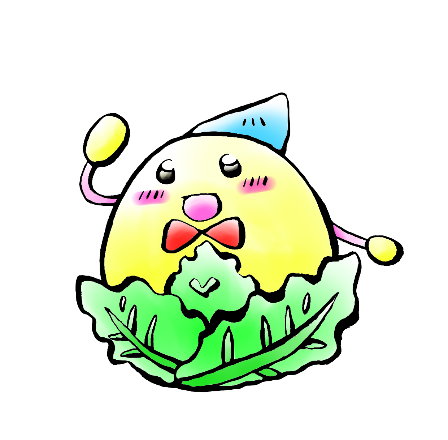 町では、新型コロナウイルスの影響を受けている「町内の飲食店」を応援するため、南幌町内で使えるチケットを昨年に引き続き発行します。チケットの内容は、以下のとおりです。■南幌町飲食店応援チケット（希望者が購入）　　　　　　　　　　　　◆対象となる方…南幌町に住民票のある全世帯◆販売内容…１セット3,000円で5,000円分のチケット（500円券×10枚）を販売１世帯につき５セットまで（15,000円で25,000円分のチケット）◆販売期間…令和3年10月9日～令和3年10月31日まで◆利用期間…令和４年2月28日まで◆購入方法…本誌に折り込まれている購入申請書に必要事項を記入し身分証明書を添えて下記の販売場所で購入※申請書記載の【購入時の注意事項】をご確認ください◆販売場所…南幌町農村環境改善センター　10月9日（土）・10日（日）　９時～15時　　　　　　　　役場2階　産業振興課窓口　10月11日（月）～　　　　　 ９時～17時　　　　　　　　※5,000セット売り切れ次第終了です。◆その他…感染リスクを低減するため、極力お一人での購入をお願いします。　　　　　　　　※高齢者や体の不自由な方の付き添い等は除きます。飲食店応援チケットの取扱事業者を募集します！◎申込資格◆南幌町飲食店応援チケットの対象となる取扱事業者◆・町内において飲食店または、持ち帰り・配達飲食サービス業を営むもののうち、食品衛生法第５２条の規定により北海道知事の許可を受けたもの・「特定事業者募集要項」を順守していただくことが条件となります。※「特定事業者募集要項」は町ホームページに掲載しています。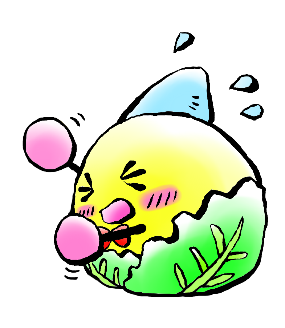 ◎申込方法・登録申請書を役場産業振興課商工観光グループに提出してください。◎申込期限・１１月３０日（火）【産業振興課商工観光グループ　☎　３９８－７２０１】◆取扱店舗鳥半焼肉　喃喃亭飲み食い処　美濃屋プラザホテル　二合半炭火焼き　彩鶏旬鮮　漁港直送　ことぶきや南幌ラーメン　きららメイプルリーフ清寿司炭火焼き　地鶏亭カントリーパブ　サウストップすしはんガーデンラッキークローバーおうちごはんkomameカフェ　来未うどんや　昆布さん。風樹喫茶プアンサニットｱｲｽｸﾘｰﾑ工房ｱｲｽｷｬﾛﾙ南幌温泉ﾊｰﾄ＆ﾊｰﾄ　ﾚｽﾄﾗﾝ　味心ビューロー軽食コーナー南幌で高橋IKOR　CAFESing　Pub　６ckクラブ　ぬくもり二合半ナイトインブルースナック　華スナック　Ｓｔａｙスナック　Ｒスナック　春スナック　ＳＯＲＴＥスナック　MOON　SHOT